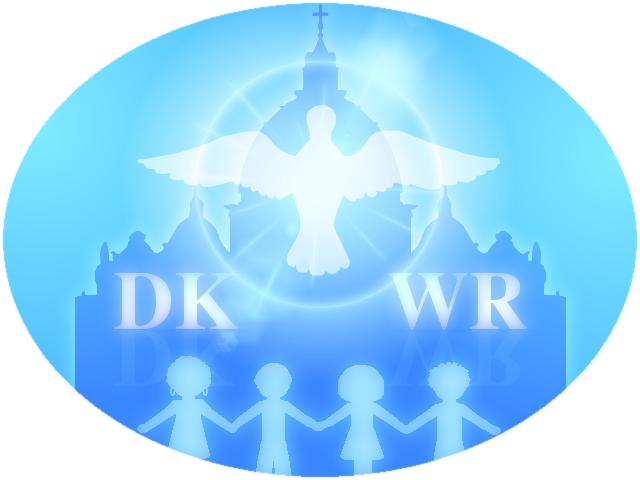 IX DIECEZJALNY KONKURS WIEDZY RELIGIJNEJdla uczniów szkół podstawowych etap diecezjalnyOrganizator:	Wydział Katechetyczny Kurii Biskupiej w Koszalinie przy współpracy Centrum Edukacji Nauczycieli w KoszaliniePatronat honorowy: 	J. E. ks. bp senior Paweł CieślikDrogi Uczniu,Test składa się z 33 zadań, na ich rozwiązanie masz 45 minut. W zadaniach zamkniętych zaznacz krzyżykiem jedną, poprawną odpowiedź. Jeśli się pomylisz, źle zaznaczoną odpowiedź otocz kółkiem i zaznacz właściwą.W zadaniach otwartych wpisz poprawną odpowiedź w wyznaczonym miejscu.		Maksymalnie możesz uzyskać 55 punktów.									Powodzenia !1.Wymień trzy z ośmiu sposobów poznania Ducha Świętego, które podaje Katechizm Kościoła Katolickiego.…………………………………………………………………………………………………………………………………………………………….…………………………………………………………………………………………………………………………………………………………….2.„Ja jestem posłany, namaszczony na tę misję.” Proroctwo którego proroka Jezus odniósł do siebie?DanielaEzechielaIzajaszaJeremiasza3.Ile rodzeństwa miał Stanisław Kostka?2 braci i 2 siostry3 braci i 3 siostry2 braci i 3 siostry3 braci i 2 siostry4.Co wskazuje na to, że Duch Święty jest osobą?…………………………………………………………………………………………………………………………………………………………….5.Do kogo Stanisław Kostka pisał listy w czasie ucieczki z Wiednia?brataprzyjacielarodzicówwychowawcy6.Uzupełnij cytat z artykułu ks. Jana Augustynowicza „Św. Stanisław Kostka patron młodych na dzisiejsze czasy”.„Zatem – św. Stanisław Kostka jest …………………………………………………. patronem dla młodych na dzisiejsze trudne czasy. To nie jest …………………………………………………. bohater.”7.Zaznacz trzy dary, których św. Paweł nie wymienia w 1 Liście do Koryntian.8.Z którym sakramentem związane jest określenie „wiek rozeznania”?…………………………………………………………………………………………………………………………………………………………….9.Na której wspólnocie spoczywa szczególna odpowiedzialność za przygotowanie kandydatów do bierzmowania?koleżeńskiejparafialnejrodzinnejszkolnej10.Dlaczego zaleca się, żeby świadkiem bierzmowania był ktoś z rodziców chrzestnych?…………………………………………………………………………………………………………………………………………………………….11.Kto uważał, że przed bierzmowaniem nie jesteśmy wystarczająco godni, aby nazywać się chrześcijanami?św. Cyryl Jerozolimskiśw. Ignacy Antiocheńskiśw. Klemens Aleksandryjski św. Saba Jerozolimski 12.Ponumeruj kolejność wydarzeń związanych z działaniem Ducha Świętego.13.Zaznacz literą P zdanie prawdziwe, a literą F zdanie fałszywe.14.Jak miał na imię jeden z siedmiu diakonów, który przepowiadał wiarę i chrzcił w Samarii?TymonSzczepanMikołajFilip 15.Uzupełnij zdanie:„O ile w sakramencie chrztu Duch Święty przychodzi do człowieka jako Boże …………………………….…….. , 

to w sakramencie bierzmowania zstępuje jako ………………………………………….. Boża.16.W którym liście św. Paweł napisał:  „Wy jednak nie żyjecie według ciała, lecz według Ducha, jeśli tylko Duch Boży w was mieszka. Jeżeli zaś kto nie ma Ducha Chrystusowego, ten do Niego nie należy.”EfezjanFilipianKolosanRzymian17.Dla czyjego dobra chrześcijanin otrzymuje dary, a wraz z nimi zadania w sakramencie bierzmowania?…………………………………………………………………………………………………………………………………………………………….18.Stanisław Kostka, podobnie jak prorok Starego Testamentu, usłyszał Boga  wołającego go po imieniu. I jak prorok odpowiedział: „Mów, Panie, bo sługa Twój słucha!”. Jak miał na imię ten prorok?Samuel Sofoniasz EliaszNatan19.Co nie jest powodem ustanowienia roku 2018 Rokiem Świętego Stanisława Kostki?Program duszpasterski Kościoła w Polsce450 rocznica śmierci Stanisława Kostki100 rocznica odzyskania niepodległościSynod Biskupów w Rzymie, zwołany na październik, poświęcony młodzieży i rozeznawaniu powołania20.Który papież w 1674 roku ogłosił bł. Stanisława Kostkę patronem Korony Polskiej i Wielkiego Księstwa Litewskiego?Innocenty XKlemens XAleksander VIIIBenedykt XIII21.Przetłumacz na język polski  życiową dewizę Stanisława Kostki: Ad maiora natus sum.…………………………………………………………………………………………………………………………………………………………….22.Jedna z lekcji św. Stanisława jest dla nas wezwaniem do sumiennego wykonywania obowiązków. Jak Jezus w Ewangelii św. Mateusza nazywa sumienne wykonywanie obowiązków?…………………………………………………………………………………………………………………………………………………………….23.Podaj tytuł wiersza C. K. Norwida, z którego pochodzi cytat:„ A ty się odważ świętym stanąć Pana
A ty się odważ stanąć jeden sam
Być świętym – to nie zlękły powstać z wschodem
To ogromnym być, przytomnym być!”…………………………………………………………………………………………………………………………………………………………….24.Dlaczego Pasterze Kościoła w Polsce zachęcają wiernych, aby w Roku Świętego Stanisława Kostki pielgrzymowali do Rostkowa i Przasnysza?…………………………………………………………………………………………………………………………………………………………….…………………………………………………………………………………………………………………………………………………………….25.Rektorem którego kościoła w Rzymie jest ojciec Kazimierz Przydatek?św. Andrzejaśw. Wawrzyńcaśw. Marcelegośw. Jerzego26.Jak długo Stanisław Kostka przebywał w Rzymie?pięć miesięcydziesięć miesięcyjeden rokdwa lata27.W jakich dwóch kierunkach rozwijała się duchowość Stanisława Kostki?…………………………………………………………………………………………………………………………………………………………....28.W małej miejscowości, w parafii pod wezwaniem św. Stanisława Kostki przez cztery wieki co roku odbywała się uroczysta, typowo włoska procesja ku czci  św. Stanisława. W którym regionie Włoch znajduje się ta miejscowość?ToskaniiSycyliiLombardiiKampanii29.O. Kazimierz Przydatek w rozmowie z o. Józefem Augustynem powiedział że, dla podtrzymania kultu św. Stanisława Kostki w Polsce trzeba go „odcukierkować”. Na czym powinno to polegać?…………………………………………………………………………………………………………………………………………………………….…………………………………………………………………………………………………………………………………………………………….30.Tuż przed śmiercią współbrat zapytał Stanisława Kostkę, czy kocha Matkę Najświętszą. 
Jaką odpowiedź usłyszał?Oczywiście, że kocham.Każdą Matkę trzeba kochać.Jak można nie kochać swojej Matki?Nie udzielił odpowiedzi.31.O jakich trzech rzeczach mówi o. K. Przydatek kiedy opowiada pielgrzymom o św. Stanisławie?  …………………………………………………………………………………………………………………………………………………………….…………………………………………………………………………………………………………………………………………………………….…………………………………………………………………………………………………………………………………………………………….32.W jaki sposób św. Stanisław Kostka jest przedstawiany w ikonografii? Zaznacz dwie prawidłowe odpowiedzi.33.Wybierz i wpisz brakujące słowa do wypowiedzi o. Kazimierza Przydatka o encyklice Jana Pawła II Ecclesia de Eucharistia.Bez ……………………………………… nie byłoby ani ……………………………………. , ani ……………………………………. .Imię i nazwiskouczestnikaNazwa szkołyImię i nazwisko opiekunaLiczbapunktówglosolaliamądrośćmiłośćnadziejaproroctwosprawiedliwośćwiaraUroczyste wylanie Ducha Świętego nastąpiło w dniu Pięćdziesiątnicy.W Starym Testamencie prorocy zapowiadają, że Duch Boży spocznie na obiecanym Mesjaszu.Duch Święty zstępuje na Jezusa podczas chrztu w Jordanie.Jezus przekazuje Ducha, „tchnąwszy” na apostołów w dniu zmartwychwstania.Za sprawą Ducha Świętego Jezus zostaje poczęty w łonie Panny Maryi.Na Wschodzie sakrament bierzmowania zwany jest chrismatio.Na Zachodzie pojęcie confirmatio wyraża potwierdzenie chrztu.Na Wschodzie, w związku z tym, że oba sakramenty są połączone, kapłan chrzci, a biskup udziela bierzmowania.W obrządku łacińskim zwyczajnym szafarzem bierzmowania jest biskup i tylko on może udzielić tego sakramentu.Kiedy przyjmuje od aniołów komunię świętą.Gdy klęczy przy konfesjonale i spowiada się.Gdy przyjmuje na ręce Dziecię Jezus od Maryi.Kiedy czyta Pismo święte i rozmyśla.